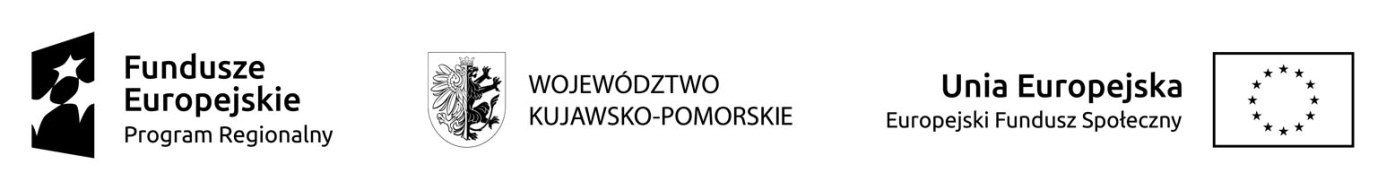 CKU – DG 52/2022/EFS -ZD                                                                                                    ...……………………,….…….....……								              miejscowość,   dniaFORMULARZ OFERTOWYZAPYTANIE OFERTOWEPrzedmiot zamówieniaUdzielona gwarancja-    Oświadczam, że zapoznałem się z opisem przedmiotu zamówienia i nie wnoszę do          niego  zastrzeżeń.-    Oświadczam, że spełniam warunki określone przez Zamawiającego.								………………………………….								Podpis wykonawcyNazwa przedmiotu zamówieniaOpis przedmiotu zamówieniaLiczba sztukSejf hotelowySejf hotelowy z zamkiem szyfrowym, z elektronicznym programowaniem, wymiary ok. 350 cm x 250 cm x 250 cm, kolor czarny/grafit.1ZAMAWIAJĄCYGmina Miasta Toruń, ul. Wały Gen. Sikorskiego 8, 87-100 Toruń NIP 879-000-10-14 , działająca poprzez: Centrum Kształcenia Ustawicznego w Toruniu, Pl. Św. Katarzyny 8, 87-100 ToruńWYKONAWCA                  Adres,  NIP,  Regon,  Numer telefonu / fax              Internet  http: // e-mailCena brutto dla części 1cw projekcie „Bliżej pracodawcy”Cyfrowo:  ………………………………………………………………Słownie:  ……………………………………………………………….Nazwa przedmiotu zamówieniaOpis przedmiotu zamówieniaUdzielona gwarancjaSejf hotelowySejf hotelowy z zamkiem szyfrowym, z elektronicznym programowaniem, wymiary ok. 350 cm x 250 cm x 250 cm, kolor czarny/grafit, wymagana jest gwarancja.Wykonawca oświadcza, iż zapoznał się z treścią wzoru umowy i akceptuje go w całości.Wykonawca oświadcza, iż zapoznał się z treścią wzoru umowy i akceptuje go w całości.Termin realizacji zamówieniaDataPodpis